О регистрации кандидата в депутаты Республики Алтай седьмого созыва, выдвинутого избирательным объединением «Региональное отделение Всероссийской Политической партии СПРАВЕДЛИВАЯ РОССИЯ в Республике Алтай» Яськова Михаила ИвановичаНа основании документов, представленных кандидатом в депутаты Республики Алтай седьмого созыва, выдвинутым избирательным объединением «Региональное отделение Всероссийской Политической партии СПРАВЕДЛИВАЯ РОССИЯ в Республике Алтай», Яськовым Михаилом Ивановичем, в соответствии с пунктом 2, 3 и 4 статьи 47 Закона Республики Алтай от 24 июня 2003 года № 12-15 «О выборах депутатов Республики Алтай», Окружная избирательная комиссия одномандатного избирательного округа № _1___решила:1. Зарегистрировать кандидата в депутаты Республики Алтай седьмого созыва по одномандатному избирательному округу № _1_ Яськова Михаила Ивановича; 10 августа 1963 года рождения с. Вознесенка Родинского района, Алтайского края; место жительства – Республика Алтай, г. Горно-Алтайск, пр-т. Коммунистический 66, кв.28, основное место работы или службы, занимаемая должность/род занятий – профессор кафедры географии и природопользования, ФГБОУ ВО «Горно-Алтайский государственный университет»; выдвинут избирательным объединением «Региональное отделение Всероссийской Политической партии СПРАВЕДЛИВАЯ РОССИЯ в Республике Алтай», член Политической партии СПРАВЕДЛИВАЯ РОССИЯ, судимости  нет. Время регистрации __12___ часов ___30___ минут.2. Выдать зарегистрированному кандидату в депутаты Республики Алтай седьмого созыва по одномандатному избирательному округу № __1__ Яськову М.И. удостоверение установленного образца.3. Направить настоящее решение в Избирательную комиссию Республики Алтай.4. Опубликовать настоящее решение в газете «Вестник Горно-Алтайска».Председатель Горно-Алтайской городскойокружной избирательной комиссии  №1                                                     И.В. ЛобановаСекретарь Горно-Алтайской городскойокружной  избирательной комиссии №1                                                   М.В. Смышляева    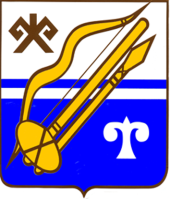 ГОРНО-АЛТАЙСКАЯ ГОРОДСКАЯ  ОКРУЖНАЯ ИЗБИРАТЕЛЬНАЯ КОМИССИЯГОРНО-АЛТАЙСКАЯ ГОРОДСКАЯ  ОКРУЖНАЯ ИЗБИРАТЕЛЬНАЯ КОМИССИЯГОРНО-АЛТАЙСКАЯ ГОРОДСКАЯ  ОКРУЖНАЯ ИЗБИРАТЕЛЬНАЯ КОМИССИЯГОРНО-АЛТАЙСКАЯ ГОРОДСКАЯ  ОКРУЖНАЯ ИЗБИРАТЕЛЬНАЯ КОМИССИЯРЕШЕНИЕ 17 июля 2019 г.                    №                    №                    №                    №6/38г. Горно-Алтайскг. Горно-Алтайскг. Горно-Алтайск